ҠАРАР                                                                                   ПОСТАНОВЛЕНИЕ 21 августа  2015й.                                     № 35                    21 августа  2015г.Об утверждении  Муниципальной  Программы комплексного развития систем коммунальной инфраструктуры сельского поселения  Каинлыковский сельсовет  муниципального района Бураевский район Республики Башкортостан на 2015-2025 годыВ соответствии со ст. 15  ч.1 п.1 и ст. 43 ч.6 Федерального закона  от  6 октября 2003г. № 131-ФЗ «Об общих принципах организации местного самоуправления в Российской Федерации», п.5 Федерального закона от 30 декабря . № 210-ФЗ «Об основах регулирования тарифов    организаций коммунального комплекса» и в целях обеспечения устойчивого функционирования и развития коммунального комплекса сельского   поселения  Каинлыковский сельсовет, Администрация сельского поселения     Каинлыковский сельсовет муниципального района Бураевский район Республики Башкортостан    п о с т а н о в л я е т :	1. Утвердить прилагаемую Муниципальную программу комплексного развития систем коммунальной инфраструктуры сельского поселения Каинлыковский сельсовет  муниципального района Бураевский район  Республики Башкортостан на 2015-2025 годы (далее Программа).	2. Установить, что в ходе реализации Программы мероприятия, объемы  и источники  финансирования подлежат ежегодной корректировке и учитываются при формировании проекта местного бюджета на соответствующий финансовый год, а также при внесении в бюджет соответствующих изменений.	3. Обнародовать настоящее постановление на информационном стенде в здании  администрации сельского поселения Каинлыковский сельсовет муниципального района Бураевский район Республики Башкортостан по адресу: 452971, РБ, Бураевский	 район, д. Каинлыково, ул. Молодежная, 7 и  на официальном сайте    Администрации сельского поселения Каинлыковский сельсовет муниципального района Бураевский район Республики Башкортостан	4. Контроль за исполнением настоящего постановления оставляю за собой.Глава сельского поселения                                                                                М.М.ФазлыевБАШҠОРТОСТАН РЕСПУБЛИКАҺЫБОРАЙ  РАЙОНЫМУНИЦИПАЛЬ РАЙОНЫНЫҢҠАЙЫНЛЫҠ АУЫЛ СОВЕТЫАУЫЛ БИЛӘМӘҺЕХАКИМИӘТЕ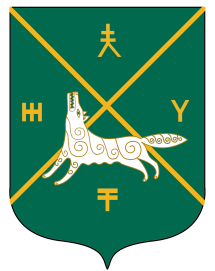 РЕСПУБЛИКА БАШКОРТОСТАНАДМИНИСТРАЦИЯСЕЛЬСКОГО ПОСЕЛЕНИЯКАИНЛЫКОВСКИЙ СЕЛЬСОВЕТ МУНИЦИПАЛЬНОГО РАЙОНАБУРАЕВСКИЙ РАЙОН